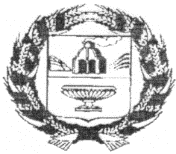 АДМИНИСТРАЦИЯ НОВОМОНОШКИНСКОГО СЕЛЬСОВЕТАЗАРИНСКОГО РАЙОНА АЛТАЙСКОГО КРАЯП О С Т А Н О В Л Е Н И Е03.07.2018                                                                                                                № 15с. НовомоношкиноО протесте прокуратуры на постановление от 28.10.2010 № 34 «Об утверждении Положенияо комиссии Новоманошкинского сельсовета по соблюдению требований к служебному поведениюмуниципальных служащих и урегулированиюконфликта интересов».             В целях приведения постановления Администрации Новомоношкинского сельсовета от 28.10.2010 № 34 в соответствие с Федеральным законом от 03.12.2012 № 230- ФЗ «О контроле за соответствием расходов лиц, замещающих государственные должности, и иных лиц их доходов»                                     ПОСТАНОВЛЯЮ:                В Положение о комиссии Новоманошкинского сельсовета по соблюдению требований к служебному поведению муниципальных служащих и урегулированию конфликта интересов, утвержденное постановлением Администрации Новоманошкинского сельсовета от 28.10.2010 № 34, внести следующие изменения:       1. В пункт 1 ч. 1 ст. 3 слова «органов государственной власти» заменить словами «Губернатором Алтайского края либо уполномоченным им должностным лицом».       2. Название ст.6 изложить в следующей редакции:«Порядок проведения и рассмотрения результатов проверок, проводимых в отношении муниципальных служащих»;        3. В ст. 6 слова «осуществлении контроля за расходами», «контроль за расходами» - исключить;       4. В ст. 6: пункты 3 ч. 5, слова: «Муниципальный служащий, в случае осуществления контроля за расходами, вправе обращаться в Комиссию с ходатайством о проведении с ним беседы. Ходатайство подлежит обязательному удовлетворению» в ч. 6, предложение 2 и абзац 4 ч. 4 – исключить.       5. Постановление вступает в силу после размещения на официальном сайте Администрации Заринского района и на информационных стендах сельсовета.             2.Контроль за исполнением данного постановления оставляю за собой.Глава Администрации сельсовета                                                     А.С. Тымко